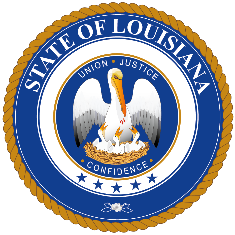 ADVISORY COUNCIL FOR THE EARLY IDENTIFICATION OF DEAF AND HARD OF HEARING INFANTSFriday, April 26, 202412:00-2:30 p.m.Benson Tower, Room 1801b	1450 Poydras Street	New Orleans, LA 70112Meeting Cancellation
The 2nd Quarter meeting has been cancelled.If you have questions, contact laehdi@la.govPresenters, members, and guests may submit requests for accessibility and accommodations prior to a scheduled meeting. Please submit a request to LAEHDI@LA.GOV at least 2 weeks prior to the meeting with details of the required accommodations.In lieu of verbal public comment, individuals may submit a prepared statement in accordance with Senate Rule 13.79. Statements should be emailed to LAEHDI@LA.GOV and must be received at least 24 hours prior to the meeting to be included in the record for the meeting.